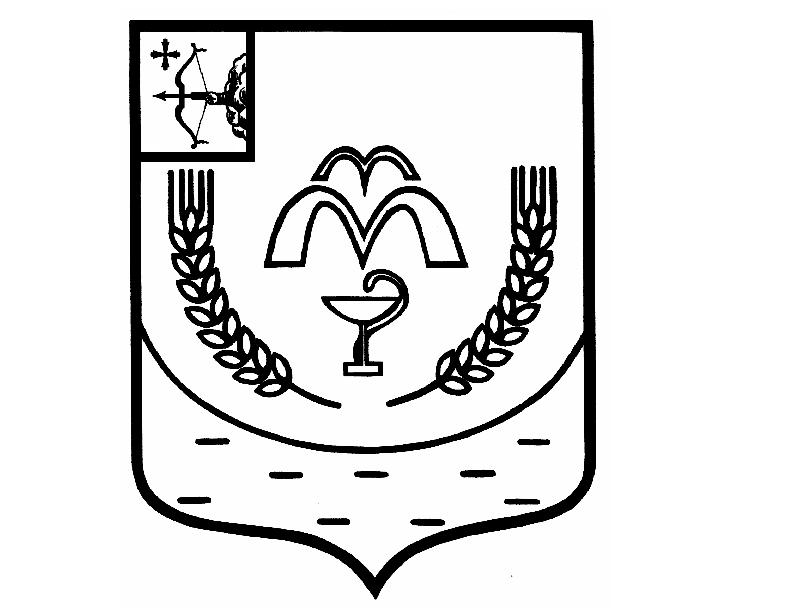 КУМЕНСКАЯ РАЙОННАЯ ДУМАШЕСТОГО СОЗЫВАот 09.11.2021 № 3/14пгт КумёныО проведении публичных слушаний по проектам решений Куменской районной Думы        В  соответствии со статьей 28 Федерального закона от 06.10.2003 № 131-ФЗ «Об общих принципах организации местного самоуправления в Российской Федерации», статьями 16, 23 Устава муниципального образования Куменский муниципальный район Кировской области, Положением о публичных слушаниях в муниципальном образовании Куменский муниципальный район, утвержденным решением Куменской районной Думы от 19.10.2005 № 29/218, Куменская районная Дума РЕШИЛА:Провести публичные слушания:1.1. по проекту решения Куменской районной Думы «О внесении изменений в Устав муниципального образования Куменский муниципальный район Кировской области»;1.2. по проекту решения Куменской районной Думы «О бюджете муниципального образования Куменский муниципальный район Кировской области на 2022 год и плановый период 2023-2024 годы»2. Назначить проведение публичных слушаний на 13.12.2021 в 14.00 часов в зале заседаний администрации района.3.  Ответственным за организацию и проведение публичных слушаний назначить правовой отдел администрации района (Шибанова Н.В.).4.  Правовому отделу администрации района (Шибанова Н.В.): 4.1. Опубликовать в официальных средствах массовой информации: -  информацию о назначении публичных слушаний и проекты решений районной Думы, по которым проводятся публичные слушания,   а также порядок  участия граждан и порядок учета предложений по проектам решений в срок  не позднее 11.11.2021;  -  заключение о результатах проведения публичных слушаний (не позднее 3 дней со дня их проведения);4.2. Обеспечить прием предложений и замечаний по проектам от участников публичных слушаний;4.3. После завершения публичных слушаний подготовить протокол и заключение по результатам публичных слушаний.5. Настоящее решение вступает в силу в соответствии с действующим законодательством.Председатель Куменской районной Думы    А.А. МашковцеваГлава Куменского района	  И.Н. Шемпелев